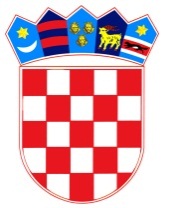           REPUBLIKA HRVATSKAOSJEČKO-BARANJSKA ŽUPANIJA            OPĆINA ŠODOLOVCI                   Općinsko vijećeZAPISNIKsa  15. sjednice Općinskog vijeća Općine Šodolovci održane dana 18. veljače 2019. godine u Šodolovcima, Ive Andrića 3Sjednica je započela s radom u 19.00 sati.Prisutni vijećnici: Tomislav Starčević, Đurđica Ratković, Slobodanka Bijelić, Biljana Đuričić, Vjekoslav Brđanin, Lazar Telenta, Nikola Grkinić, Goran Kovačević.Odsutni vijećnici: Goran Penava, Čedomir Janošević i Slobodanka Matijević.Ostali prisutni: Mile Zlokapa (općinski načelnik), Dragan Zorić (zamjenik općinskog načelnika), Jovana Avrić (pročelnica JUO općine Šodolovci, ujedno i zapisničar).Predsjednik vijeća pozdravio je sve prisutne i utvrdio kvorum.Predsjednik vijeća upitao je prisutne ima li tko primjedbu ili dopunu za predloženi dnevni red današnje sjednice.Općinski načelnik  je predložio dopunu dnevnog reda s točkom: Prijedlog Odluke o sufinanciranju priključka na vodoopskrbnu mrežu.Kako nije bilo dodatnih prijedloga niti primjedbi vezanih uz predloženi dnevni red Predsjednik Općinskog Vijeća stavio je prijedlog dnevnog reda na glasovanje, te je jednoglasno prihvaćen slijedeći:DNEVNI RED1. Razmatranje i usvajanje zapisnika sa 14. sjednice Općinskog Vijeća Općine Šodolovci,2. Prijedlog Odluke o davanju suglasnosti na provedbu Sporazuma o suradnji na provedbi projekta razvoja širokopojasne infrastrukture za područje Općina Antunovac, Čepin, Erdut, Ernestinovo, Šodolovci, Vladislavci i Vuka,3. Prijedlog Odluke o komunalnoj naknadi,4. Prijedlog Odluke o komunalnom doprinosu,5. Prijedlog Odluke o uvjetima i načinu držanja kućnih ljubimaca i načinu postupanja s napuštenim i izgubljenim životinjama te drugim životinjama,6. Prijedlog Odluke o pravima iz socijalne skrbi i drugim potporama iz Proračuna Općine Šodolovci,7. Prijedlog Zaključka o usvajanju Izvješća o radu općinskog načelnika Općine Šodolovci za razdoblje 01.07.2018. do 31.12.2018. godine,8. Prijedlog Odluke o sufinanciranju priključenja na vodoopskrbnu mrežu9. RaznoPrelazi se na rad prema utvrđenom dnevnom reduTOČKA 1. RAZMATRANJE I USVAJANJE ZAPISNIKA SA 14. SJEDNICE OPĆINSKOG VIJEĆA OPĆINE ŠODOLOVCIPredsjednik Općinskog Vijeća upitao je nazočne ima li netko primjedbu na zapisnik sa 14. sjednice Općinskog Vijeća Općine Šodolovci.Kako primjedbi i prijedloga nije bilo Predsjednik Općinskog Vijeća pozvao je vijećnike da glasuju o prijedlogu zapisnika sa 14. sjednice Općinskog Vijeća.ZA je glasovalo  osam (8) vijećnikaPROTIV niti jedan (0)SUZDRŽAN niti jedan (0)Predsjednik vijeća konstatirao je kako je zapisnik usvojen jednoglasno, te je općinsko vijeće Općine Šodolovci donijeloZAKLJUČAKo usvajanju zapisnika sa 14. sjednice Općinskog Vijeća(Zaključak se prilaže zapisniku i njegov je sastavni dio- prilog 1).TOČKA 2. PRIJEDLOG ODLUKE O DAVANJU SUGLASNOSTI NA PROVEDBU SPORAZUMA O SURADNJI NA PROVEDBI PROJEKTA RAZVOJA ŠIROKOPOJASNE INFRASTRUKTURE ZA PODRUČJE OPĆINA ANTUNOVAC, ČEPIN, ERDUT, ERNESTINOVO, ŠODOLOVCI, VLADISLAVCI I VUKAPročelnica Jedinstvenog upravnog odjela ukratko je predstavila vijećnicima Prijedlog Sporazuma o suradnji na provedbi Projekta razvoja širokopojasne infrastrukture za područje općina Antunovac, Čepin, Erdut, Ernestinovo, Šodolovci, Vladislavci i Vuka.Nadalje je od strane pročelnice i općinskog načelnika, koji se priključio davanju objašnjenja  za ovu točku, istaknuto kako je Osječko-baranjska županija osigurala sredstava u proračunu za financiranje izrade projekta za naprijed navedeno te se ostale ugovorne strane obvezuju koordinirati aktivnosti i osiguravati dostupnost podataka te tehničku i administrativnu podršku svim sudionicima uključenim u realizaciju Projekta razvoja širokopojasne infrastrukture za područje općina Antunovac, Čepin, Erdut, Ernestinovo, Šodolovci, Vladislavci i Vuka.Nakon obrazloženja prijedloga Odluke o davanju suglasnosti na provedbu Sporazuma o suradnji na provedbi Projekta razvoja širokopojasne infrastrukture za područje općina Antunovac, Čepin, Erdut, Ernestinovo, Šodolovci, Vladislavci i Vuka Predsjednik Općinskog vijeća otvorio je raspravu, no kako nije bilo javljanja za raspravu niti dodatnih pitanja ista je zatvorena te je Prijedlog Odluke stavljen na glasovanje:ZA je glasovalo osam (8) vijećnikaPROTIV niti jedan (0)SUZDRŽAN niti jedan (0)Predsjednik vijeća konstatirao je da je jednoglasno s osam glasova ZA općinsko vijeće Općine Šodolovci usvojilo i donijeloODLUKUo davanju suglasnosti na provedbu Sporazuma o suradnji na provedbi Projekta razvoja širokopojasne infrastrukture za područje općina Antunovac, Čepin, Erdut, Ernestinovo, Šodolovci, Vladislavci i Vuka(Odluka se prilaže zapisniku i njegov je sastavni dio- prilog 2).TOČKA 3. PRIJEDLOG ODLUKE O KOMUNALNOJ NAKNADIPročelnica Jedinstvenog upravnog odjela obrazložila je prijedlog Odluke o komunalnoj naknadi. Vijećnicima je obrazloženo da je zadržan postojeći financijski okvir kojim je određena visina komunalne naknade no da je novu Odluku o komunalnoj naknadi potrebno donijeti kako bi se ista uskladila s novim Zakonom o komunalnom gospodarstvu donesenom u srpnju 2018. godine.Nakon dovršetka izlaganja Pročelnice Predsjednik Općinskog vijeća otvorio je raspravu. Kako nije bilo daljnjih pitanja niti uključenja u raspravu o naprijed navedenom Prijedlogu Odluke Predsjednik  Općinskog vijeća Općine Šodolovci stavio je Prijedlog Odluke na glasovanje:ZA je glasovalo osam (8) vijećnikaPROTIV niti jedan (0)SUZDRŽAN niti jedan (0)Predsjednik vijeća konstatirao je da je jednoglasno s osam glasova ZA općinsko vijeće Općine Šodolovci usvojilo i donijelo:ODLUKUo komunalnoj naknadi(Odluka se prilaže zapisniku i njegov je sastavni dio- prilog 3)TOČKA 4. PRIJEDLOG ODLUKE O KOMUNALNOM DOPRINOSUPročelnica Jedinstvenog upravnog odjela obrazložila je prijedlog Odluke o komunalnom doprinosu. Vijećnicima je obrazloženo da je potrebno donijeti novu Odluku o komunalnom doprinosu kako bi se ista uskladila s novim Zakonom o komunalnom gospodarstvu donesenom u srpnju 2018. godine.Nakon dovršetka izlaganja Pročelnice Predsjednik Općinskog vijeća otvorio je raspravu. Kako nije bilo daljnjih pitanja niti uključenja u raspravu o naprijed navedenom Prijedlogu Odluke Predsjednik  Općinskog vijeća Općine Šodolovci stavio je Prijedlog Odluke na glasovanje:ZA je glasovalo osam (8) vijećnikaPROTIV niti jedan (0)SUZDRŽAN niti jedan (0)Predsjednik vijeća konstatirao je da je jednoglasno s osam glasova ZA općinsko vijeće Općine Šodolovci usvojilo i donijelo:ODLUKUo komunalnom doprinosu(Odluka se prilaže zapisniku i njegov je sastavni dio- prilog 4)TOČKA 5. PRIJEDLOG ODLUKE O UVJETIMA I NAČINU DRŽANJA KUĆNIH LJUBIMACA I NAČINU POSTUPANJA S NAPUŠTENIM I IZGUBLJENIM ŽIVOTINJAMA TE DRUGIM ŽIVOTINJAMAPročelnica Jedinstvenog upravnog odjela obrazložila je potrebu donošenja upravo ove Odluke od strane općinskog vijeća kojom se definiraju koje su sve obveze vlasnika ljubimaca, u kojim uvjetima je iste moguće držati, kako pratiti i sankcionirati sva neželjena postupanja. Nakon dovršetka izlaganja Pročelnice Predsjednik Općinskog vijeća otvorio je raspravu. Opetovano je ponovljeno kako je nužnost da se čim prije a svakako tijekom ove Proračunske godine zaposli komunalni redar kako bi se ova ali i druge srodne odluke mogle i provoditi na učinkoviti način. Kako nije bilo daljnjih pitanja niti uključenja u raspravu o naprijed navedenom Prijedlogu Odluke Predsjednik  Općinskog vijeća Općine Šodolovci stavio je Prijedlog Odluke na glasovanje:ZA je glasovalo osam (8) vijećnikaPROTIV niti jedan (0)SUZDRŽAN niti jedan (0)Predsjednik vijeća konstatirao je da je jednoglasno h osam glasova ZA općinsko vijeće Općine Šodolovci usvojilo i donijeloODLUKUo uvjetima i načinu držanja kućnih ljubimaca i načinu postupanja s napuštenim i izgubljenim životinjama te drugim životinjama(Odluka se prilaže zapisniku i njegov je sastavni dio- prilog 5).TOČKA 6. PRIJEDLOG ODLUKE O PRAVIMA IZ SOCIJALNE SKRBI I DRUGIM POTPORAMA IZ PRORAČUNA OPĆINE ŠODOLOVCIOpćinski načelnik obrazložio je prijedlog Odluke o pravima iz socijalne skrbi i drugim potporama iz Proračuna Općine Šodolovci. Navedenim prijedlogom predloženo je povećanje pojedinim prava koja su namijenjena socijalno ugroženim kategorijama stanovnika Općine Šodolovci pa je tako prijedlog da se troškovi stanovanja s dosadašnjih 50,00 kuna povećaju na 100,00 kuna. Također je predviđeno da se određena davanja odnosno potpore koje su bile utvrđene i ranijom odlukom povećaju pa se tako predlaže povećanje naknade za novorođeno dijete s dosadašnjih 2.000,00 kuna na 4.000,00 kuna te se također predlaže povećanje jednokratnih potpora redovitim studentima s dosadašnjih 2.000,00 kuna na 4.000,00 kuna.Nakon dovršetka izlaganja općinskog načelnika Predsjednik Općinskog vijeća otvorio je raspravu. Kako nije bilo daljnjih pitanja niti uključenja u raspravu o naprijed navedenom Prijedlogu Odluke Predsjednik  Općinskog vijeća Općine Šodolovci stavio je Prijedlog Odluke na glasovanje:ZA je glasovalo osam (8) vijećnikaPROTIV niti jedan (0)SUZDRŽAN niti jedan (0)Predsjednik vijeća konstatirao je da je jednoglasno s osam glasova ZA općinsko vijeće Općine Šodolovci usvojilo i donijeloODLUKUo pravima iz socijalne skrbi i drugim potporama iz Proračuna Općine Šodolovci(Odluka se prilaže zapisniku i njegov je sastavni dio- prilog 6).TOČKA 7. PRIJEDLOG ZAKLJUČKA O USVAJANJU IZVJEŠĆA O RADU OPĆINSKOG NAČELNIKA OPĆINE ŠODOLOVCI ZA RAZDOBLJE OD 01.07.2018. DO 31.12.2018. GODINE Općinski načelnik obrazložio je izvješće o svom radu u razdoblju od 01. srpnja 2018. godine do 31. prosinca 2018. godine. U navedenom periodu do dana 22. listopada sve svoje dužnosti općinski načelnik obavljao je redovito dok je od navedenog datuma do konca godine iste, zbog osobnih zdravstvenih razloga, obavljao u smanjenom obujmu.Nakon dovršetka izlaganja općinskog načelnika Predsjednik Općinskog vijeća otvorio je raspravu. Kako nije bilo daljnjih pitanja niti uključenja u raspravu o naprijed navedenom Prijedlogu Zaključka Predsjednik  Općinskog vijeća Općine Šodolovci stavio je Prijedlog Zaključka na glasovanje:ZA je glasovalo osam (8) vijećnikaPROTIV niti jedan (0)SUZDRŽAN niti jedan (0)Predsjednik vijeća konstatirao je da je jednoglasno s osam glasova ZA općinsko vijeće Općine Šodolovci usvojilo i donijeloZAKLJUČAKo usvajanju Izvješća o radu općinskog načelnika Općine Šodolovci za razdoblje 01.07.2018. do 31.12.2018. godine(Zaključak se prilaže zapisniku i njegov je sastavni dio- prilog 7).TOČKA 8. PRIJEDLOG ODLUKE O SUFINANCIRANJU PRIKLJUČENJA NA VODOOPSKRBNU MREŽUOpćinski načelnik obrazložio je Prijedlog Odluke o sufinanciranju priključenja na vodoopskrbnu mrežu te predložio, radi poticanja priključenja što većeg broja kućanstava na javni vodoopskrbni sustav, sufinanciranje od strane Općine u iznosu od 1.200,00 kuna.Nakon obrazloženja Prijedloga Odluke od strane općinskog načelnika Predsjednik Općinskog vijeća otvorio je raspravu. Kako se nitko nije javio za raspravu niti je bilo dodatnih pitanja Predsjednik je stavio Prijedlog Odluke na glasovanje:ZA je glasovalo osam (8) vijećnikaPROTIV niti jedan (0)SUZDRŽAN niti jedan (0)Predsjednik vijeća konstatirao je da je jednoglasno s osam glasova ZA općinsko vijeće Općine Šodolovci usvojilo i donijeloODLUKUo sufinanciranju priključenja na vodoopskrbnu mrežu(Odluka se prilaže zapisniku i njegov je sastavni dio- prilog 8).TOČKA 9. RAZNO Sjednica je završila u 20.15 sati.Šodolovci, 18. veljače 2019.ZAPISNIČAR:                                                                                        PREDSJEDNIK VIJEĆA:Jovana Avrić                                                                                             Tomislav StarčevićKLASA: 021-05/19-01/URBROJ: 2121/11-19-Šodolovci, 18.02.2019.